Series of vocational qualification certificate ____________ No _____________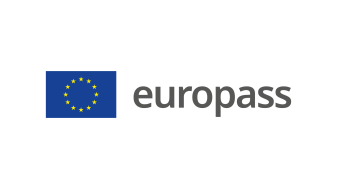 Supplement to vocational qualification certificate(*) Latvia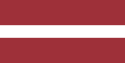 1. Title of the vocational qualification certificate(1)☐ Atestāts par arodizglītību☐ Profesionālās kvalifikācijas apliecībaProfesionālā kvalifikācija: Gāzes iekārtu remontatslēdznieks(1) in the original language2. Translation of the title of the vocational qualification certificate(2)☐ A certificate of vocational basic education☐ A vocational qualification certificateVocational qualification: Gas Appliances Service Technician (2) If applicable. This translation has no legal status.3. Competence profileA gas appliances service technician monitors, diagnoses, adjusts and repairs natural gas and liquefied petroleum gas storage, transportation and use equipment in operation. Carries out disassembly and installation of pipelines and their fittings, connection and disconnection of equipment and systems. Carries out emergency and periodic repair and maintenance work on equipment and networks in operation, ensuring that the equipment operates within specified parameters.Has acquired the competences required to perform the following professional duties and tasks:3.1. Preparation for the work of a gas appliances service technician:  familiarise oneself with the work assignment to be carried out;  familiarise oneself with the installation and technical documentation for gas systems and equipment;  keep measuring instruments, test equipment and tools in working order;  use appropriate measuring instruments and testing equipment;  select the appropriate installation tools and equipment for the work;  assemble the necessary installation materials. 3.2. Carrying out installation work for gas systems and equipment:  carry out installation of gas systems and equipment;  check the quality of own work;  remedy non-compliance of the installation work with the work assignment;   set up gas systems and equipment;  complete the documentation for the installation work. 3.3. Operation and repair of gas systems and equipment:  carry out technical inspection and monitoring of gas systems and equipment;  carry out diagnostics of gas systems and equipment;  carry out maintenance work on gas systems and equipment;  carry out repairs to gas systems and equipment;  check the quality of own work and remedy any non-compliances;  complete the technical operation documentation. 3.4. Emergency localisation and removal of gas systems and equipment:  act in emergencies;  determine the exact location and extent of the emergency;  demarcate and monitor the emergency site;  localise the emergency;  remedy the consequences of the emergency;  prepare emergency technical documentation. 3.5. Carrying out electrical fitter tasks:  read the drawing of the equipment and/or component;  determine the appropriate fitter's technique;  perform fitter work;  make simple parts. 3.6. Compliance with labour protection, fire safety, electrical safety and environmental protection requirements:  comply with the requirements for gas-hazardous work;  comply with labour protection requirements;  comply with fire safety requirements;  comply with electrochemical and electrical safety requirements;  use personal and collective protective equipment;  prepare the work area for safe work;  comply with the legislative requirements of environmental protection;  ensure storage and application of chemicals in accordance with the safety data sheet;  in the event of an accident, take appropriate action and provide first aid to those harmed. 3.7. Observance of the basic principles of professional practice:  communicate in the national language;  apply knowledge of a foreign language to professional tasks;  collaborate with colleagues and bodies involved in professional activity;  use information technology to produce documents;  respect employment relationship;  develop professional skills and abilities.Additional competences:<<To be completed by the education institution>>;...;...;...4. Employment opportunities in line with the vocational qualification(3)Work independently or in a team with other professionals in companies involved in gas supply.(3) If possible5. Description of the document certifying vocational qualification5. Description of the document certifying vocational qualificationName and status of the body issuing the vocational qualification certificateNational authority providing recognition of the vocational qualification certificate<<Full name, address, telephone number, website address; e-mail address of the issuing body. Legal status of the issuing body>>Ministry of Education and Science of the Republic of Latvia, website: www.izm.gov.lvLevel of the vocational qualification certificate(national or international)Assessment scale/Assessment attesting fulfilment of the requirementsState-recognised document, corresponding to the third level of the Latvian Qualifications Framework (LQF 3) and the third level of the European Qualifications Framework (EQF 3).A mark of at least "average - 5" in the vocational qualification examination (using a 10-point scale).Access to the next level of educationInternational treaties or agreementsA certificate of vocational basic education or secondary education enables further education at LQF level 4/EQF level 4.<<If applicable. To be completed by the education institution in case international treaties or agreements provide for the issue of additional certificates. If not applicable, delete comment>>Legal basisLegal basisVocational Education Law (Section 6)Vocational Education Law (Section 6)6. Means of obtaining the vocational qualification certificate6. Means of obtaining the vocational qualification certificate6. Means of obtaining the vocational qualification certificate6. Means of obtaining the vocational qualification certificate☐ Formal education:☐ Full-time☐ Full-time (work-based training)☐ Part-time☐ Formal education:☐ Full-time☐ Full-time (work-based training)☐ Part-time☐ Education acquired outside the formal education system☐ Education acquired outside the formal education systemTotal duration of training** (hours/years) _______________Total duration of training** (hours/years) _______________Total duration of training** (hours/years) _______________Total duration of training** (hours/years) _______________A: Description of the vocational training receivedB: Percentage of total (100%) programme B: Percentage of total (100%) programme C: Duration (hours/weeks)Part of the education programme completed in the education institution<<Indicate the amount (%) of the education programme completed on the premises of the education institution>><<Indicate the amount (%) of the education programme completed on the premises of the education institution>><<Indicate the amount (in hours or training weeks) of the education programme completed on the premises of the education institution>>Part of the education programme completed in workplace internship, including work-based training<<Indicate the amount (%) of the education programme completed outside the premises of the education institution,i.e. practical training in enterprises, workplace internships, work-based training>><<Indicate the amount (%) of the education programme completed outside the premises of the education institution,i.e. practical training in enterprises, workplace internships, work-based training>><<Indicate the amount (in hours or training weeks) of the education programme completed outside the premises of the education institution,i.e. practical training in enterprises, workplace internships, work-based training>>** Applicable to formal education.Further information available at:www.izm.gov.lv https://visc.gov.lv/profizglitiba/stand_saraksts_mk_not_626.shtml National Information Centre:National Europass Centre in Latvia, http://www.europass.lv/ ** Applicable to formal education.Further information available at:www.izm.gov.lv https://visc.gov.lv/profizglitiba/stand_saraksts_mk_not_626.shtml National Information Centre:National Europass Centre in Latvia, http://www.europass.lv/ ** Applicable to formal education.Further information available at:www.izm.gov.lv https://visc.gov.lv/profizglitiba/stand_saraksts_mk_not_626.shtml National Information Centre:National Europass Centre in Latvia, http://www.europass.lv/ ** Applicable to formal education.Further information available at:www.izm.gov.lv https://visc.gov.lv/profizglitiba/stand_saraksts_mk_not_626.shtml National Information Centre:National Europass Centre in Latvia, http://www.europass.lv/ 